Message Center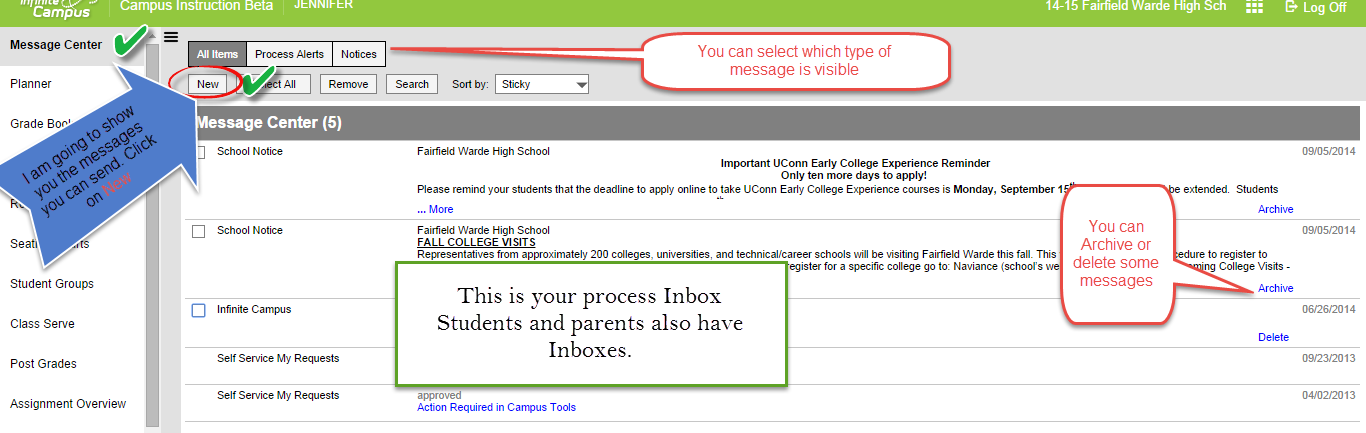 Message Type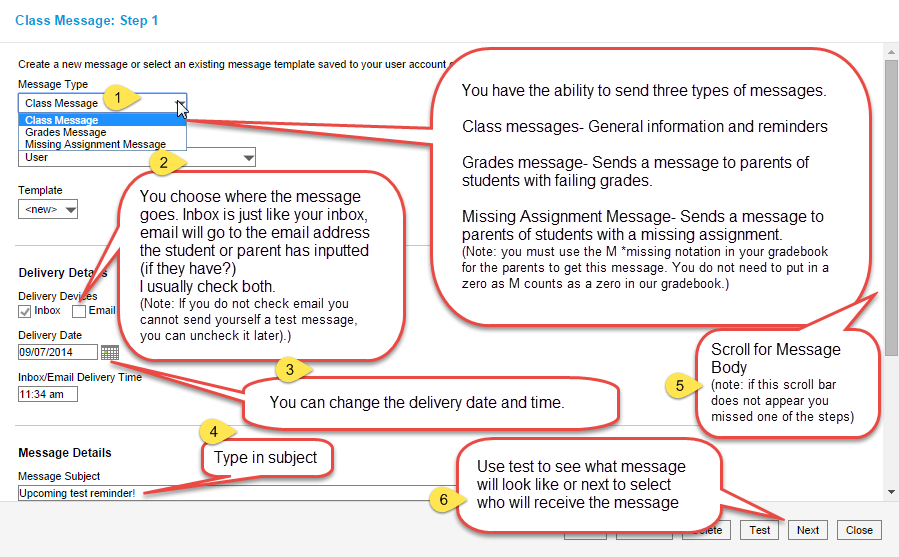 Class Message – All recipients from section(s)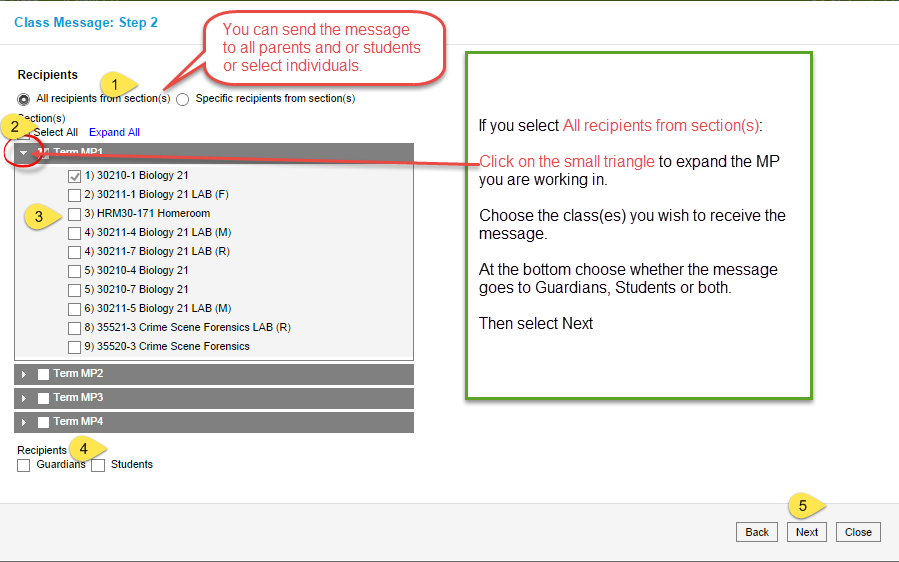 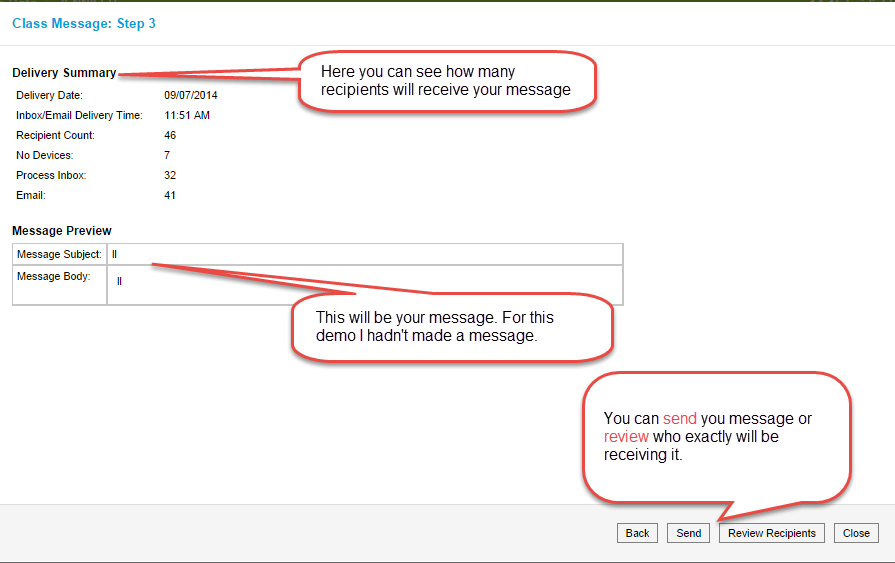 Class Message – Specific recipients from section(s)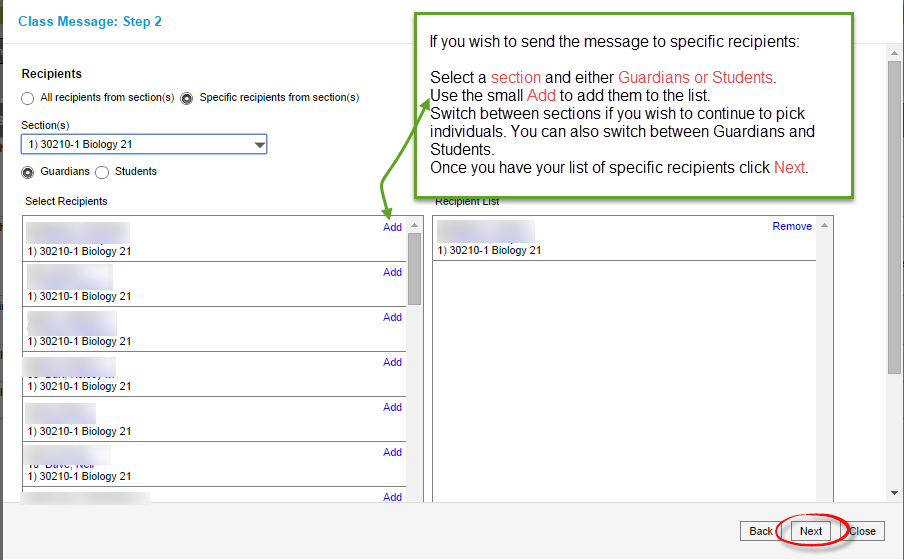 Grades Message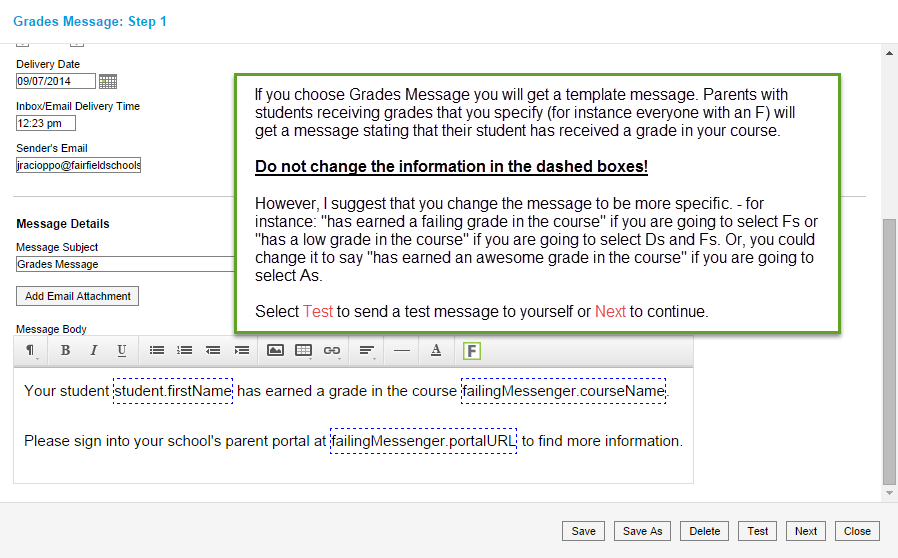 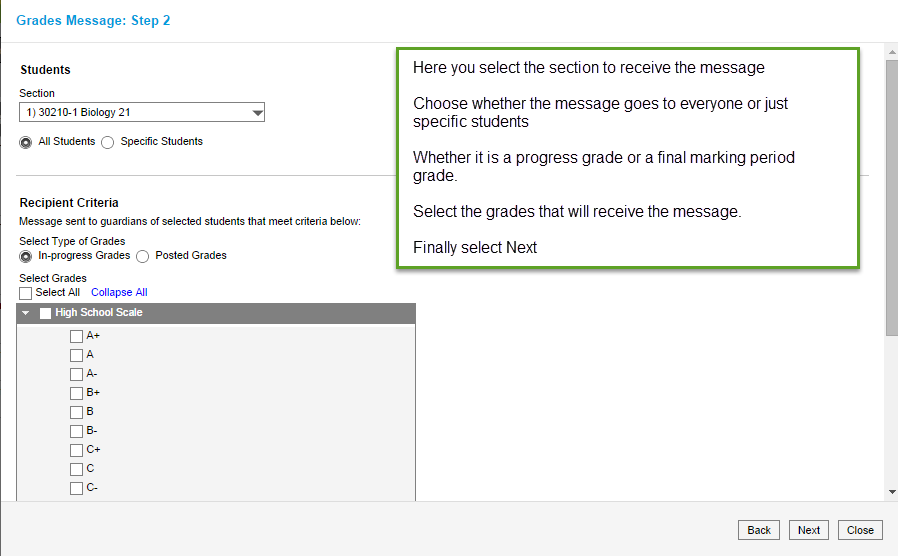 Missing Assignment Message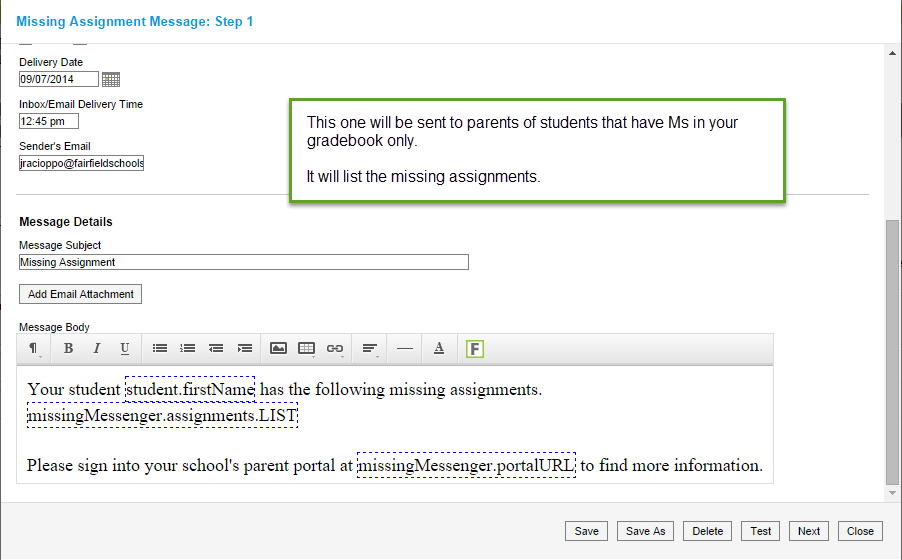 